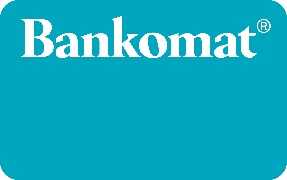 Information om övergång till e-fakturering via Peppol & Samtrafik för leverantörer till Bankomat AB.För en effektivare, snabbare och säkrare fakturahantering har vi beslutat att gå över till elektronisk fakturahantering för leverantörsfakturor. För att kunna skicka elektroniska fakturor behöver ni ha avtal med en e-fakturaoperatör. Om ni för närvarande inte har möjlighet att skicka e-fakturor, kontakta gärna Logiq så hjälper de er att hitta en lösning.Web: https://www.logiq.se/kontakta-oss/salg/  E-post: servicedesk@logiq.seOm ni inte har möjlighet att skicka e-faktura tas PDF emot via: invoice@bankomat.se, för hyresfakturor gäller hyresfaktura@bankomat.se Vår målsättning är att bli 100% elektroniska avseende fakturor och vi hoppas att ni hjälper oss på vägen.Innehållskrav:För att vi ska kunna behandla era e-fakturor måste nedanstående krav uppfyllas.
Fakturan ska innehålla uppgifter om nedanstående:Referens med namn på beställaren, för- och efternamnATM ID: 6 siffror (numeriska tecken)Kontraktsnummer för hyresfakturorFakturan ska vara utställd till: Bankomat AB103 29 StockholmE-faktuering via Peppolnätverket eller EDI-operatör
Bankomat AB är anslutna till Peppol och vi ser gärna att ni skickar era fakturor till oss den vägen i första hand.E-faktura kan också skickas via er EDI-operatörEventuella bilagor ska vara i PDF-format och vara bifogade i samma PDFAdressering Sverige: Peppol: Bankomat AB, organisationsnummer 5568179716Peppol identifierare: 0007:5568179716Samtrafik: Operatören är Logiq, adressera till: Organisationsnummer 5568179716
För mer information:https://www.logiq.se/skicka-e-faktura/bankomatab/Kontakta oss om ni har några frågor eller behöver mer information:E-post:  ekonomi@bankomat.se
STEG 1STEG 2Informera er nuvarande e-fakturaoperatör (VAN-leverantör) att ni önskar skicka 
e-faktura till Bankomat AB.Börja skicka e-faktura enligt nedan beskrivna innehållskrav och kontrollera gärna så er första fakturakörning mottagits av oss.